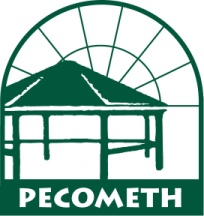 Pecometh Dietary NeedsGroup Name: ____________________________________	Retreat Dates:  ________________This form helps us to provide your group with a satisfying dining experience.  Please return this completed form to us at least two weeks prior to your event to ensure that we are able to meet your needs.  Food Allergies:	Guest Name 					       AllergyOther dietary needs:  Example: vegetarian, pork-free diet, etc.Guest Name						   Dietary Needs 136 Bookers Wharf Road * Centreville, MD  21617 *  (410) 556-6900 * Fax (410) 556-6901